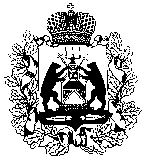 Российская ФедерацияНовгородская областьТЕРРИТОРИАЛЬНАЯ ИЗБИРАТЕЛЬНАЯ КОМИССИЯВАЛДАЙСКОГО РАЙОНАПОСТАНОВЛЕНИЕО кандидатурах для зачисления
в резерв составов участковых комиссий Валдайского районаВ соответствии с пунктом 9 статьи 26 и пунктом 51 статьи 27 Федерального закона от 12 июня 2002 года «Об основных гарантиях избирательных прав и права на участие в референдуме граждан Российской Федерации», пунктом 21 Порядка формирования резерва составов участковых комиссий, утвержденного постановлением Центральной избирательной комиссии Российской Федерации от 5 декабря 2012 года № 152/1137-6, постановлением Избирательной комиссии Новгородской области от 11.02.2022 № 5/5-7 «О сборе предложений для дополнительного зачисления в резерв составов участковых комиссий Новгородской области» Территориальная избирательная комиссия Валдайского районаПОСТАНОВЛЯЕТ:1. Предложить Избирательной комиссии Новгородской области кандидатуры для зачисления в резерв составов участковых комиссий Валдайского района согласно прилагаемому списку.2. Направить настоящее постановление и передать соответствующие данные по кандидатурам, указанным в пункте 1 настоящего постановления, в установленном порядке в Избирательную комиссию Новгородской области.Приложение
к постановлению Территориальной избирательной комиссии Валдайского района от 24.03.2022 года № 25/1-4Список
лиц, предлагаемых для зачисления в резерв составов участковых комиссий Валдайского районаот 24 марта 2022 года№ 25/1-4г.ВалдайПредседательТерриториальной избирательной комиссии Валдайского районаО.Я. РудинаСекретарь Территориальной избирательной комиссии Валдайского района                          Е.В. Емельянова№ п/пФамилия, имя, отчествоНаименование
субъекта права внесения предложений по кандидатуреОчередность назначения, указанная политической партией(при наличии)1234для группы участковых комиссий № 301-310для группы участковых комиссий № 301-310для группы участковых комиссий № 301-310для группы участковых комиссий № 301-3101Бочарова Марина Николаевнасобрание избирателей по месту работы 2Кирилова Елена Александровнасобрание избирателей по месту работы3Никитин Вадим Евгеньевичсобрание избирателей по месту работы 4Смирнова Елена Николаевнасобрание избирателей по месту работы5Стучилова Юлия Андреевнасобрание избирателей по месту работыдля участковой комиссии № 322для участковой комиссии № 322для участковой комиссии № 322для участковой комиссии № 3221Подова Татьяна Владимировнасобрание избирателей по месту жительствадля участковой комиссии № 323для участковой комиссии № 323для участковой комиссии № 323для участковой комиссии № 3231Шабанова Людмила АнатольевнаВалдайское местное отделение Всероссийской политической партии «ЕДИНАЯ РОССИЯ»